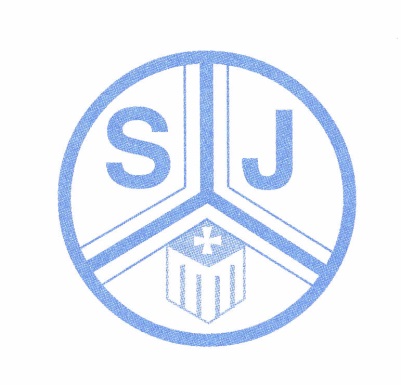 Governing Body Meeting AttendanceThis report shows the governing body meeting attendance record of Governors for St. Joseph’s RC Catholic Primary School (George Row) between 01/09/2017 and 01/09/2018Attendance KeyAPAC - Apologies/absence consented to APNA - Apologies not consented to.NOAP - No apologies received NOAC - No apologies required03/10/1712/12/1716/01/1817/04/1826/06/1811/07/18Mrs Byrne(Headteacher)Sister Jude(Chair)Mr Macauley(Associate Member)Miss Alford(Associate Member)APACMr Metzgen(Local Authority)Mrs Holdsworth(Foundation)NOACNOACNOACAPACMr Mallen(Foundation)NOACNOACNOACNOACCanon McLean(Foundation)NOACNOACNOACNOACNOACMr Hoyes(Staff)APACMrs Soutter(Parent)APACAPACAPACAPACMrs Ndei-Sommergyll(Parent)APAC 